ATZINUMS Nr. 22/10-3.9/94par atbilstību ugunsdrošības prasībāmAtzinums iesniegšanai derīgs sešus mēnešus.Atzinumu var apstrīdēt viena mēneša laikā no tā spēkā stāšanās dienas augstākstāvošai amatpersonai:Atzinumu saņēmu:20____. gada ___. ___________DOKUMENTS PARAKSTĪTS AR DROŠU ELEKTRONISKO PARAKSTU UN SATURLAIKA ZĪMOGU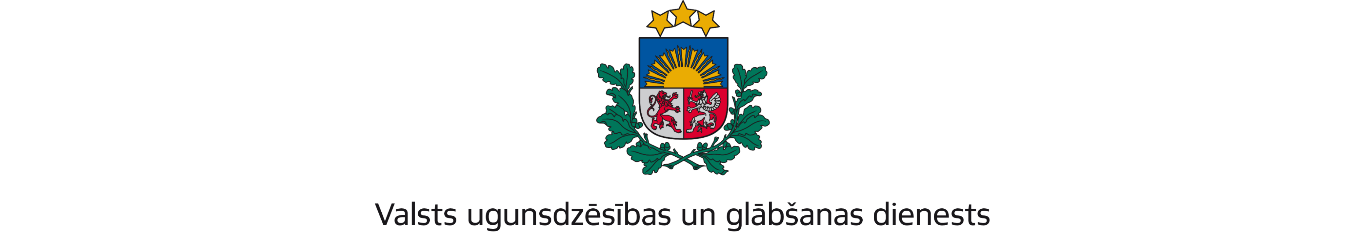 VIDZEMES REĢIONA PĀRVALDETērbatas iela 9, Valmiera, Valmieras novads, LV-4202; tālr.: 64233468; e-pasts: vidzeme@vugd.gov.lv; www.vugd.gov.lvMadonaBiedrība Bērnu un jauniešu apvienība “Rīts”(izdošanas vieta)(juridiskās personas nosaukums vai fiziskās personas vārds, uzvārds)07.06.2023.Reģistrācijas Nr. 40008123619(datums)(juridiskās personas reģistrācijas numurs)“Kalnozoli”, Bērzaunes pagasts, Madonas novads, LV-4853(juridiskās vai fiziskās personas adrese)1.Apsekots: dienas nometnei “Re, kā” paredzētās telpas – 2.stāva lielā zāle un virtuve.(apsekoto būvju, ēku vai telpu nosaukums)2.Adrese: Raiņa iela 12, Madona, Madonas novads, LV-4801.3.Īpašnieks (valdītājs): Madonas novada pašvaldība,  (juridiskās personas nosaukums vai fiziskās personas vārds, uzvārds)reģistrācijas Nr.90000054572, Saieta laukums 1, Madona, Madonas novads, LV-4801.(juridiskās personas reģistrācijas numurs un adrese vai fiziskās personas adrese)4.Iesniegtie dokumenti: nometnes vadītājas Zariņas Lauras (apliecības Nr.058-00053)iesniegums. Valsts ugunsdzēsības un glābšanas dienesta Vidzemes reģiona pārvaldē reģistrēts 2023.gada 22.maijā ar Nr.22/10-1.4/331.5.Apsekoto būvju, ēku vai telpu raksturojums: Jaunatnes iniciatīvu centra “Kubs” 2.stāvalielā zāle un virtuves telpas aprīkotas ar automātisko ugunsgrēka atklāšanas un trauksmes signalizācijas sistēmu un nodrošinātas ar ugunsdzēsības aparātiem.Evakuācijas ceļi brīvi un izejas durvis viegli atveramas no telpu iekšpuses.6.Pārbaudes laikā konstatētie ugunsdrošības prasību pārkāpumi: nav konstatēti.7.Slēdziens: atbilst ugunsdrošības prasībām.8.Atzinums izdots saskaņā ar: Ministru kabineta 2009.gada 1.septembra noteikumu Nr.981 “Bērnu nometņu organizēšanas un darbības kārtība” 8.5.apakšpunkta prasībām.(normatīvais akts un punkts saskaņā ar kuru izdots atzinums)9.Atzinumu paredzēts iesniegt: Valsts izglītības satura centram.(iestādes vai institūcijas nosaukums, kur paredzēts iesniegt atzinumu)Valsts ugunsdzēsības un glābšanas dienesta Vidzemes reģiona pārvaldes priekšniekam, Tērbatas ielā 9, Valmierā, Valmieras novadā, LV-4202.(amatpersonas amats un adrese)Valsts ugunsdzēsības un glābšanas dienesta Vidzemes reģiona pārvaldes Ugunsdrošības uzraudzības un civilās aizsardzības nodaļas inspektorsD. Stūris(amatpersonas amats)(paraksts)(v. uzvārds)Nosūtīts uz e-pastu: zile7@inbox.lv (07.06.2023).(juridiskās personas pārstāvja amats, vārds, uzvārds vai fiziskās personas vārds, uzvārds; vai atzīme par nosūtīšanu)(paraksts)